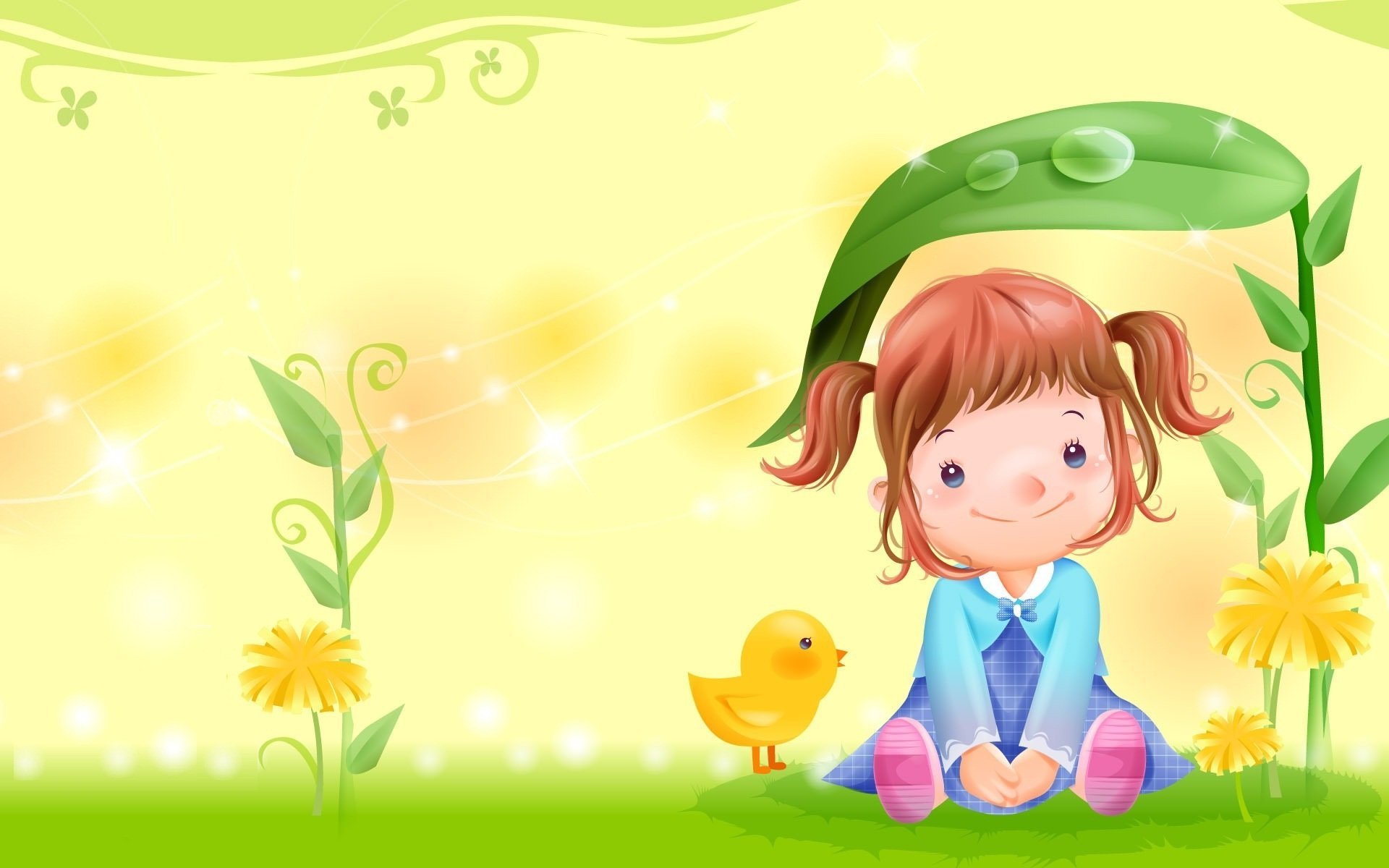                                          Рекомендации для родителей                                      «Требования к речи взрослого»Речь взрослого должна быть спокойной, всегда уравновешенной, вежливой по отношению ко всем.Правильно произносите все звуки русского языкаВзрослый должен иметь  ясную, чёткую и отчётливую речь, то есть хорошую дикцию.Использовать в своей речи литературное произношение, то есть придерживаться орфоэпических норм.Стремиться правильно использовать интонационные средства выразительности речи.В общении с детьми пользоваться речью слегка замедленного темпа, умеренной громкостью голоса.Связно и доступно передавать содержание текста.Не допускать в разговоре повышенного тона.В доступной форме доводить до детей то или иное содержание в речи.Не загромождайте свою речь непонятными словами, сложными оборотами и длинными фразами.